
  «Дереваннöй» сикт овмöдчöминса администрациялöн__________________________ШУŐМ__________________________Администрация  сельского поселения «Деревянск»ПОСТАНОВЛЕНИЕ 13 июня  2018г.                                                                                         № 141 Республика КомиУсть-Куломский  район                                                                                            с. ДеревянскОб утверждении актуализированной схемы водоснабжения  сельского поселения «Деревянск»  Усть-Куломского района Республики КомиВ соответствии с Федеральными законами от 06.10.2003 № 131-ФЗ «Об общих принципах организации местного самоуправления в Российской Федерации», от 07.12. 2011 №416-ФЗ «О водоснабжении и водоотведении»,  постановлением Правительства РФ от 09.09.2013 №782 «О схемах водоснабжения и водоотведения», Уставом сельского поселения «Деревянск», администрация сельского поселения «Деревянск» постановляет: 1.Утвердить актуализированную схему водоснабжения  сельского поселения «Деревянск» Усть-Куломского района Республики Коми  согласно приложению.2. Обнародовать настоящее постановление на информационном стенде администрации сельского поселения «Деревянск» и разместить на официальном сайте сельского поселения в сети Интернет.Глава сельского поселения «Деревянск»                                                              Е.В.БулышеваПриложение к постановлению администрации сельского поселения «Деревянск»от 13.06.2018 № 141     АКТУАЛИЗИРОВАННАЯСХЕМА ВОДОСНАБЖЕНИЯсельского поселения «Деревянск»Усть-Куломского районаРеспублики Коми 2018ОглавлениеОбщие сведения о сельском поселении «Деревянск»		5СХЕМА ВОДОСНАБЖЕНИЯ	7Раздел 1 «Технико-экономическое состояние централизованных систем водоснабженияпоселения»	7Раздел 2 «Направления развития централизованных систем водоснабжения»	10Раздел 3 «Баланс водоснабжения и потребления горячей, питьевой, технической воды»	12Раздел 4 «Предложения по строительству, реконструкции и модернизации объектовцентрализованных систем водоснабжения»	16Раздел 5 «Экологические аспекты мероприятий по строительству и реконструкции объектовцентрализованной системы водоснабжения»	18Раздел 6 «Оценка капитальных вложений в новое строительство, реконструкцию имодернизацию объектов централизованных систем водоснабжения»	19Раздел 7 «Целевые показатели развития централизованных систем водоснабжения»	20Раздел 8 «Перечень выявленных бесхозяйных объектов централизованных системводоснабжения (в случае их выявления) и перечень организаций, уполномоченных на ихэксплуатацию»	21СХЕМА ВОДООТВЕДЕНИЯ	22ГРАФИЧЕСКАЯ ЧАСТЬПриложение А Схема водоснабжения с. ДеревянскПриложение Б Характеристика участков водопровода2ВведениеСхема водоснабжения поселения - документ, содержащий материалы по обоснованию эффективного и безопасного функционирования системы водоснабжения, её развития с учетом правового регулирования в области энергосбережения и повышения энергетической эффективности, санитарной и экологической безопасности.Водоподготовка - обработка воды, обеспечивающая ее использование в качестве питьевой или технической воды.Водоснабжение - водоподготовка, транспортировка и подача питьевой или технической воды абонентам с использованием централизованных илинецентрализованных систем холодного водоснабжения (холодное водоснабжение) или приготовление, транспортировка и подача горячей воды абонентам с использованием централизованных или нецентрализованных систем горячего водоснабжения (горячее водоснабжение).Водопроводная сеть - комплекс технологически связанных между собой инженерных сооружений, предназначенных для транспортировки воды, за исключением инженерных сооружений, используемых также в целях теплоснабжения.Основные цели и задачи схемы водоснабжения:определение долгосрочной перспективы развития системы водоснабжения, обеспечения надежного водоснабжения наиболее экономичным способом при минимальном воздействии на окружающую среду, а также экономического стимулирования развития системы водоснабжения и внедрения энергосберегающих технологий;определение возможности подключения к сетям водоснабжения объекта капитального строительства и организации, обязанной при наличии технической возможности произвести такое подключение;повышение надежности работы системы водоснабжения в соответствии с нормативными требованиями;3минимизация затрат на водоснабжение в расчете на каждого потребителя в долгосрочной перспективе;обеспечение жителей сельского поселения водоснабжением;строительство новых объектов производственного и другого назначения, используемых в сфере водоснабжения сельского поселения;улучшение качества жизни за последнее десятилетие обусловливает необходимость соответствующего развития коммунальной инфраструктуры существующих объектов.Основанием для разработки схемы водоснабжения сельского поселения  «Деревянск» Усть-Куломского района  Республики Коми является:Федеральный закон от 07.12.2011 года № 416-ФЗ «О водоснабжении и водоотведении».Требования к содержанию схемы водоснабжения утвержденные постановлением Правительства РФ от 5.09.13 №782.СП 31.13330.2012 «Водоснабжение. Наружные сети и сооружения» Актуализированная редакция СНИП 2.04.02.-84* Приказ Министерства регионального развития Российской Федерации от 29 декабря 2011 года № 635/14 и введен в действие с 01 января 2013г;СанПиН 2.1.4.1074-01 Питьевая вода. Гигиенические требования к качеству воды централизованных систем питьевого водоснабжения. Контроль качества.4Общие сведения о сельском поселении «Деревянск»  муниципального района «Усть-Куломский» Республики КомиМуниципальное образование муниципального района «Усть-Куломский» расположено в южной части Республики Коми. Наиболее протяжены его границы на западе с Корткеросским, на востоке – с Троицко-Печорским районом, на юге – с Пермским краем. На севере граничит с Ухтинским и Сосногорским районами. Расстояние от районного центра с. Усть - Кулом до  г. Сыктывкара составляет . Площадь района 26363,0 км2. Село Деревянск располагается в 22 км от райцентра села Усть-Кулом в северо-западном направлении. Схема сельского поселения «Деревянск» представлена на рисунке 1. Сельское поселение «Деревянск» охватывает территорию  6230 га.  Деревянское сельское поселение не имеет в своем составе другихнаселенных пунктов.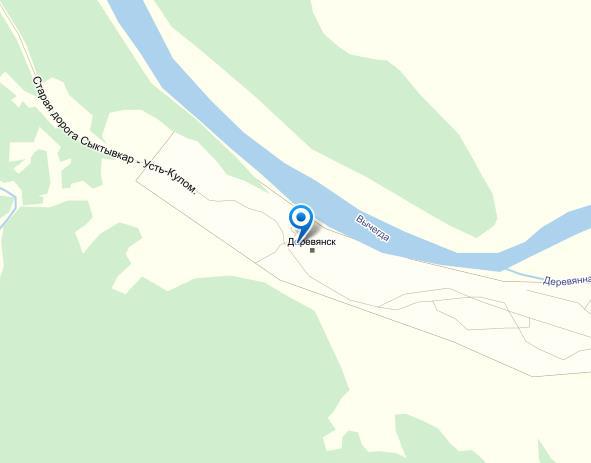 Рисунок 1- Схема  сельского поселения «Деревянск»Территория поселения относится к строительно-климатическому району 1В. Климат умеренно-континентальный с морозной, снежной зимой и теплым, иногда жарким летом.5Самыми холодными месяцами являются январь и февраль, среднемесячная температура их составляет -15,5˚C. Самым теплым месяцем является июль со среднемесячной температурой воздуха +16,0˚C. Продолжительность отопительного сезона 245 суток.По данным администрации на момент составления схемы водоснабжения численность населения сельского поселения «Деревянск» составляла 1058 человек.Динамика численности населения представлена на рисунке 2.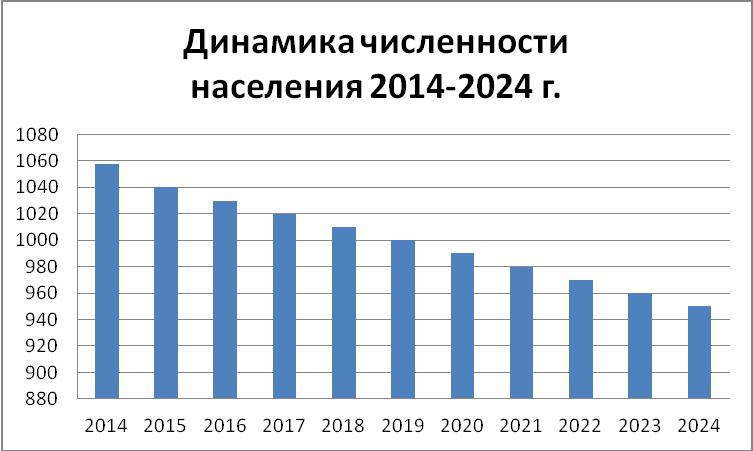 Рисунок 2 – Динамика численности населения сельского поселения «Деревянск»Анализируя исследуемый период с 2014 по 2024 год можно сказать, что территория  сельского поселения «Деревянск» находится в стадии убывания численности населения.Данные по общей площади жилищного фонда сельского поселения «Деревянск» не представлены.6СХЕМА ВОДОСНАБЖЕНИЯРаздел 1 «Технико-экономическое состояние централизованных системводоснабжения поселения»Описание системы и структуры водоснабжения поселения и деление территории поселения на эксплуатационные зоныСистема водоснабжения населенного пункта – это комплекс инженерныхсооружений предназначенных для забора воды из источника водоснабжения её очистки, хранения и подачи потребителю.Структура системы водоснабжения зависит от многих факторов, из которых главными являются следующие: расположение, мощность и качество воды источника водоснабжения.Источником водоснабжения в  сельском поселении «Деревянск» служат подземные воды.Источник водоснабжения должен отвечать следующим основным требованиям:обеспечивать бесперебойное поступление требуемого количества и качества воды с учетом роста потребности водоснабжения;обладать достаточной мощностью;находится на кратчайшем расстоянии от объекта водоснабжения.На территории  сельского поселения «Деревянск» в целях хозяйственно-питьевого водоснабжения действует 1 артезианская скважина и водонапорные башни для приёма и хранения воды. Данная централизованная система является единой и осуществляет водоснабжение с. Деревянск.Обеспеченность населения услугами централизованного водоснабжения составляет порядка 80 процентов (включая колонки).Практически все потребители обеспечены водоснабжением с круглосуточным режимом работы. Перерывы в подаче воды связаны только с аварийными ситуациями и вынужденными временными отключениями.7Описание территорий поселения, не охваченных централизованной системой водоснабженияНа   данный   момент   в   сельском   поселении «Деревянск»   имеютсятерритории, неохваченные централизованной системой водоснабжения.Описание технологических зон водоснабжения, зон централизованного и нецентрализованного водоснабжения (территорий, на которых водоснабжение осуществляется с использованием централизованных и нецентрализованных систем горячего водоснабжения, систем холодного водоснабжения соответственно) и перечень централизованных систем водоснабженияТаблица 1 - Характеристика действующих артезианских скважин на территории с. ДеревянскНасосное оборудование, используемое для подъёма поверхностных вод из артскважины, марку ЭЦВ-5-4-100, общей производительностью – 4 м3/ч., категория надежности 3.Описание результатов технического обследования централизованных систем водоснабженияПо  данным  рабочей  программы  производственного  контроля  качествапитьевой воды и воды водоисточников установлены следующие характеристики:Таблица 2. График отбора проб и проведения исследований качества воды.Таблица 3. Характеристика  ВОС   на территории с. Деревянск.Питьевая вода подается населению,  организациям  и  из скважины №132-а, через водоочистительные   сооруженияучреждениям эксплуатирующей8водоносный горизонт, приуроченный к пескам разнозернистым четвертичного возраста.Расход воды в среднем за месяц составляет	147 м3Протяженность водопроводных сетей - 1,293 км., вся сеть уличная; Количество водобудок -7;дальнейшем при проведении соответствующих исследований настоящая схема может быть дополнена и (или) откорректирована на основании таких исследований.Объем полезного отпуска воды определяется по показаниям приборов учета воды, при отсутствии приборов на основании нормативов водопотребления.Исходя из количества населения и характера застройки поселка, для наружного пожаротушения принят расход 15 л/с, для внутреннего - 5л/с.Высокий размер неучтенных расходов. Требуется организация планомерной  работы по снижению неучтенных расходов, включая организацию учета потребления на уровне домовых вводов, снижение внутридомовых потерь, выявление и ликвидацию скрытых утечек, утечек из колодцев и т.д.9Раздел 2 «Направления развития централизованных систем водоснабжения»Основные направления, принципы, задачи и целевые показатели развития централизованных систем водоснабженияОсновные   направления   совершенствования   существующей   системыводоснабжения предусматривают:модернизацию и инженерно-техническую оптимизацию систем водоснабжения с учетом современных требований;повышение надежности работы систем водоснабжения и удовлетворение потребностей потребителей (по объему и качеству услуг);сокращение потерь и нерационального использования питьевой воды за счет комплекса водосберегающих мер, включающих установку водосберегающей арматуры, учет водопотребления в зданиях и квартирах, введение платы за воду по фактическому потреблению;выполнение комплекса мероприятий по защите подземных горизонтов;установление зон санитарной охраны подземных источников водоснабжения;обеспечение экологической безопасности сбрасываемых в водоем сточных вод и уменьшение техногенного воздействия на окружающую среду.2) Различные сценарии развития централизованных систем водоснабжения в зависимости от различных сценариев развития поселений, городских округовЗапасы подземных вод в пределах поселения по эксплуатируемому водоносному горизонту неизвестны, поэтому следует предусмотреть мероприятия по их оценке. На территории поселения сохраняется существующая централизованная система водоснабжения. Подключение планируемых площадок нового строительства, располагаемых на территории или вблизи действующих систем водоснабжения, производится по техническим условиям эксплуатирующей водопроводные сооружения организации. Для снижения10потерь воды, связанных с нерациональным ее использованием, у потребителей повсеместно устанавливаются счетчики учета расхода воды.11Раздел 3 «Баланс водоснабжения и потребления горячей, питьевой, технической воды»Общий водный баланс подачи и реализации воды, включая оценку и анализ структурных составляющих потерь горячей, питьевой, технической воды припроизводстве и транспортировкеОбщий водный баланс подачи и реализации воды приведены в таблице 3.Таблица 3 – Общий водный баланс подачи и реализации водыТерриториальный водный баланс подачи горячей, питьевой, технической воды по технологическим зонам водоснабжения (годовой и в сутки максимального водопотребления)Таблица 4 – Территориальный водный балансРасчетный расход в сутки наибольшего водопотребления определен по формуле 2 в соответствии с СП 30.13330.2012 «Водоснабжение. Наружные сети и сооружения»:Qсут. max= К сут. max Qсут. m, м3/сут,где:Ксут.max= 1,1 – коэффициент суточной неравномерности водопотребления, принимается по п. 5.2 СП 30.13330.2012.Структурный баланс реализации горячей, питьевой, технической воды по группам абонентов с разбивкой на хозяйственно-питьевые нужды населения, производственные нужды юридических лиц и другие нужды поселений и городских округов (пожаротушение, полив и др.)Расходование воды на хозяйственно-питьевые нужды населения является основной категорией водопотребления в поселении.12Причиной увеличения потребления воды в с.Деревянск является увеличениеколичества	подключенных	абонентов	к	инженерным	сетям	и	увеличениенормативов холодного водоснабжения, также увеличение аварийности на сетяхводоснабжения.Описание существующей системы коммерческого учета горячей, питьевой, технической воды и планов по установке приборов учетаДанные   по   обеспеченности   населения   водомерными   узлами   непредоставлены.Анализ резервов и дефицитов производственных мощностей системы водоснабжения поселенияТаблица 5 – Анализ резервов и дефицитов производственных мощностейУчитывая неравномерность водопотребления по сезонам года в сутки наибольшего водопотребления, дефицита питьевой воды не возникнет.Прогнозные балансы потребления горячей, питьевой, технической воды на срок не менее 10 лет с учетом различных сценариев развития поселения Альтернативный сценарий принимает за основу рост численностинаселения в расчетный период. В этом случае будет происходить увеличение объемов производства и существующие мощности позволят обеспечить прогнозный спрос даже при возможном росте реального водопотребления. Рост потребления будет происходить преимущественно за счет подключения домов, которые в настоящее время пользуются приносной водой из колодца (рост доли обслуживаемого населения), а также за счет некоторого роста коммерческого и бюджетного потребления (5% за расчетный период), из-за повышения уровня обеспечения коммунальными услугами.13Сведения о фактическом и ожидаемом потреблении горячей, питьевой, технической воды (годовое, среднесуточное, максимальное суточное)8) Прогноз распределения расходов воды на водоснабжение по типам абонентов, в том числе на водоснабжение жилых зданий, объектов общественно-делового назначения, промышленных объектов, исходя из фактических расходов горячей, питьевой, технической воды с учетом данных о перспективном потреблении горячей, питьевой, технической воды абонентамиДанные по расходу воды по типам абонентов не были предоставлены. Вдальнейшем при внесении соответствующих изменений настоящая схема можетбыть дополнена и (или) откорректирована на основании таких исследований.Сведения о фактических и планируемых потерях воды при ее транспортировке (годовые, среднесуточные значения)Таблица 6 - Фактические и планируемые потери водыПерспективные балансы водоснабжения (общий, территориальный по технологическим зонам водоснабжения, структурный по группам абонентов)Прогноз водопотребления выполнен исходя из следующих предпосылок:ожидается рост водопотребления населением за счет повышения благоустроенности жилья;рост бюджетного водопотребления за счет ввода новых социальных объектов.Таблица 7 - Общий баланс водопотребления1415Раздел 4 «Предложения по строительству, реконструкции и модернизации объектов централизованных систем водоснабжения»перечень основных мероприятий по реализации схем водоснабжения с разбивкой по годамЗамена всех участков водопроводной сети, кроме улицы Подгорной, на диаметр 75 мм из полиэтиленовых труб.На вводах в здания необходимо устройство водомерных узлов в соответствии с гл.11 СНиП 2.04.01-85* «Внутренний водопровод и канализация зданий».Необходимо установить водомерный узел на скважину.Водопроводные  сооружения  должны  иметь  зону  санитарной  охраны  всоответствии со СНиП 2.04.02-84 и СанПиН 2.1.4.1110-02.технические обоснования основных мероприятий по реализации схем водоснабжения, в том числе гидрогеологические характеристики потенциальных источников водоснабжения, санитарные характеристики источников водоснабжения, а также возможное изменение указанных характеристик в результате реализации мероприятий, предусмотренных схемами водоснабженияводоотведенияРеализация	схемы	водоснабжения	поселка	предполагает	заменуаварийных, изношенных, имеющих  малую пропускную способность участковсуществующих сетей и устройство новых магистральных и распределительныхсетей.	При	строительстве	новых	сетей	применяются	трубы	из	полиэтиленанизкого	давления.	При	разработке	проектной	документации	характеристикисетей и сооружений требуют уточнения.сведения о вновь строящихся, реконструируемых и предлагаемых к выводу из эксплуатации объектах системы водоснабжения16Поскольку производительность объектов системы водоснабжения в целом соответствует потребности поселения, не планируется выводить из эксплуатации какие-либо действующие объекты комплекса.сведения о развитии систем диспетчеризации, телемеханизации системуправления режимами водоснабжения на объектах организаций, осуществляющих водоснабжениеСистема диспетчерского управления и сбора данных не предусмотрена.сведения об оснащенности зданий, строений, сооружений приборами учета воды и их применении при осуществлении расчетов за потребленную водуПроектом предусмотрена установка расходомеров как на самих источниках водоснабжения (скважинах) так на всех внутридомовых вводах.описание вариантов маршрутов прохождения трубопроводов (трасс) по территории поселения, городского округа и их обоснованиеТрассы новых сетей проложены вдоль намеченных на перспективу дорог,границ населенного пункта. Трассы прокладки трубопроводов необходимо уточнить при разработке проектной документации.рекомендации о месте размещения насосных станций, резервуаров, водонапорных башенНе предусматривается.17Раздел 5 «Экологические аспекты мероприятий по строительству и реконструкции объектов централизованной системы водоснабжения»сведения о мерах по предотвращению вредного воздействия на водный бассейн предлагаемых к строительству и реконструкции объектов централизованной системы водоснабжения при сбросе (утилизации) промывных воднастоящее время одной из основных экологических проблем является отсутствие канализационной системы и очистных сооружений.сведения о мерах по предотвращению вредного воздействия на окружающую среду при реализации мероприятий по снабжению и хранению химических реагентов, используемых в водоподготовке (хлор и другие)Водоподготовка с применением химических реагентов в проектируемых и существующих водопроводных сетях не предусмотрена.18Раздел 6 «Оценка капитальных вложений в новое строительство, реконструкцию и модернизацию объектов централизованных систем водоснабжения»Стоимость капитальных вложений определена ориентировочно исходя из экспертных оценок, имеющихся сводных сметных расчетов по объектам-аналогам, удельных затрат на единицу создаваемой мощности. При разработке проектно-сметной документации по каждому проекту стоимость подлежит уточнению.Данные об объемах капиталовложений в мероприятия по повышению качества и надежности системы водоснабжения отсутствуют.Финансовые потребности для реализации проекта будут покрываться за счет бюджетных средств различных уровней.19Раздел 7 «Целевые показатели развития централизованных систем водоснабжения»Целевые показатели развития централизованных систем водоснабжения представлены в таблице 9.Таблица 9 - Целевые показатели развития централизованных систем водоснабжения20Раздел 8 «Перечень выявленных бесхозяйных объектов централизованных систем водоснабжения (в случае их выявления) и перечень организаций, уполномоченных на их эксплуатацию»На момент разработки настоящей Схемы водоснабжения отсутствует информация о бесхозяйных объектах водоснабжения. Все выявленные бесхозяйные объекты в рамках системы водоснабжения позднее, передаются наобслуживание водоснабжающей организации системы центрального водоснабжения, в которую входят указанные бесхозяйные объекты и которая осуществляет содержание и обслуживание указанных бесхозяйных объектов водоснабжения. Расходы на обслуживание таких объектов включаются в тарифы соответствующей организации.21СХЕМА ВОДООТВЕДЕНИЯСистема водоотведения в селе Деревянск отсутствует.22Приложение Б.ИнвентарнРегистый   номерРегистДебетГодМесторасположенияМесто  расположенияМесто  расположенияМесто  расположенияый   номеррационДебетГодМесторасположенияМесто  расположенияМесто  расположенияМесто  расположения№артезианскрационскважины,буренискважины /скважины /скважины /№артезианскныйскважины,буренискважины /скважины /скважины /ойныйтыс м3/часяЗона снабженияЗона снабженияЗона снабженияЗона снабженияскважиныномерскважины1132 “a” - э650,0241966В центре с. ДеревянскВ центре с. ДеревянскВцентрес.1132 “a” - э650,0241966В центре с. ДеревянскВ центре с. ДеревянскДеревянскДеревянскДеревянскДеревянск12344Место и точка отбораПоказателикварталкварталкваркварталкварталтал1.Органолептические,1.Органолептические,+++++Скважина № 132 «А»-эмикробиологическиемикробиологическиеСкважина № 132 «А»-э2.Обобщенные , железо++++2.Обобщенные , железо++++3.неорганические+№ 1 Инвентарный номер ВОСПроизводи-тельностьм³/часГод установкиМесто расположения/ зона снабжения Место расположения/ зона снабжения100-1014751,42017 В центре с.Деревянскс.ДеревянскНаименование показателейПлан 2011г.Объем поднятой воды, тыс.куб.м/год4,689Объем покупной воды, тыс.куб.м/год0,0Объем отпущенной потребителям холодной воды,4,4236тыс.куб.м/год4,4236тыс.куб.м/годПотери воды в сетях, тыс.куб.м/год0,2654№Населенный пунктМаксимальное водопотреблениеМаксимальное водопотреблениеп/пНаселенный пунктп/п33м /сут.тыс.м /год1с. Деревянск121,24,4236Мощность существующегоВодопотребление,Наименованиесооружения,Водопотребление,Наименованиесооружения,3тыс.м3/сут.тыс.м /сут.Забор воды из артскважины0,5760,121ПериодыПоказателиПоказателиСуществующееI-ая очередьРасчетный срокположение2015г.2023г.Объем отпущенной потребителям4,4236--холодной воды, тыс.м3/год4,4236--Потери воды, тыс.м3/год0,2654н/дн/дВодопотребление, м3/сутВодопотребление, м3/сутНаименованиеСуществующееI-ая очередьРасчетный срокположение2015г.2023г. сельское4,42364,4236---поселение «Деревянск»4,42364,4236---поселение «Деревянск»Таблица 8 - Структурный баланс водопотребленияТаблица 8 - Структурный баланс водопотребленияТаблица 8 - Структурный баланс водопотребленияТаблица 8 - Структурный баланс водопотребленияТаблица 8 - Структурный баланс водопотребленияПериодыПоказателиПоказателиСуществующееСуществующееI-ая очередьРасчетный срокположениеположение2015г.2023г.Объем реализации тыс.м3/годОбъем реализации тыс.м3/год4,4236--NЕдиницаСуществующееI-аяРасчетныйNНаименованиеЕдиницаСуществующееочередьсрокп/пНаименованиеизмеренияположениеочередьсрокп/пизмеренияположение2015г.2023г.2015г.2023г.1Надежность водоснабженияЧасов в2424241Надежность водоснабжениясутки242424сутки2Доступность централизованного%5570902водоснабжениянаселения557090водоснабжениянаселенияЭффективность деятельности (снижение% от3Эффективность деятельности (снижениесуществу---3эксплуатационных расходов)существу---эксплуатационных расходов)ющегоющегоОбеспечение экологической безопасностиДоля проб4Обеспечение экологической безопасностихуже ПДК---4(качество питьевой воды)хуже ПДК---(качество питьевой воды)%%5Степень износа сетей водоснабжения%10050256Снижение количества поврежденийшт./ годн/дн/дн/д7Снижение величины потерь воды в системетыс. м3/0,30,20,17водоснабжениягод0,30,20,1водоснабжениягод8Снижение количества сетей требующихкм-008заменыкм-00замены9Строительство новых водопроводных сетейкм01,44,6Водопроводная сеть скв №132аВодопроводная сеть скв №132ас.Деревянскс.ДеревянскИнвентарный №Инвентарный №Инвентарный №УчаАдресГод ввода вМатериалДиаметр,Протяжен-Примечанстокэксплуатациюммность, мие1Скважина - водобашня2011сталь769,7ППУ2Водобашня - ВК21968сталь5080сухой3т.2 - в/б №21968сталь50131,1сухой4ВК2 - в/б №31968сталь5077,5сухой5в/б №3 - в/б №41968сталь50152сухой6т.1 - ВК11968сталь50137сухой7ВК1 - в/б №11968сталь50187сухой8т.1 - ТК11968сталь50174сухой9ТК1 - ТК21968сталь5062,4сухой10ВК2 - в/б №51968сталь50246,5сухой11т.3 - в/б №62008ПХВ40212сухойИтого1469,2Вводы12В/б №1 - ж/д1990сталь5020сухой13ВК2 - больница1975сталь509,5сухой14т.6 - ж/д1990сталь5010сухой15ТК1 - котельная1968сталь5029сухой16ТК2 - школа1968сталь5027,4сухойИтого95,9Всего:1565,123